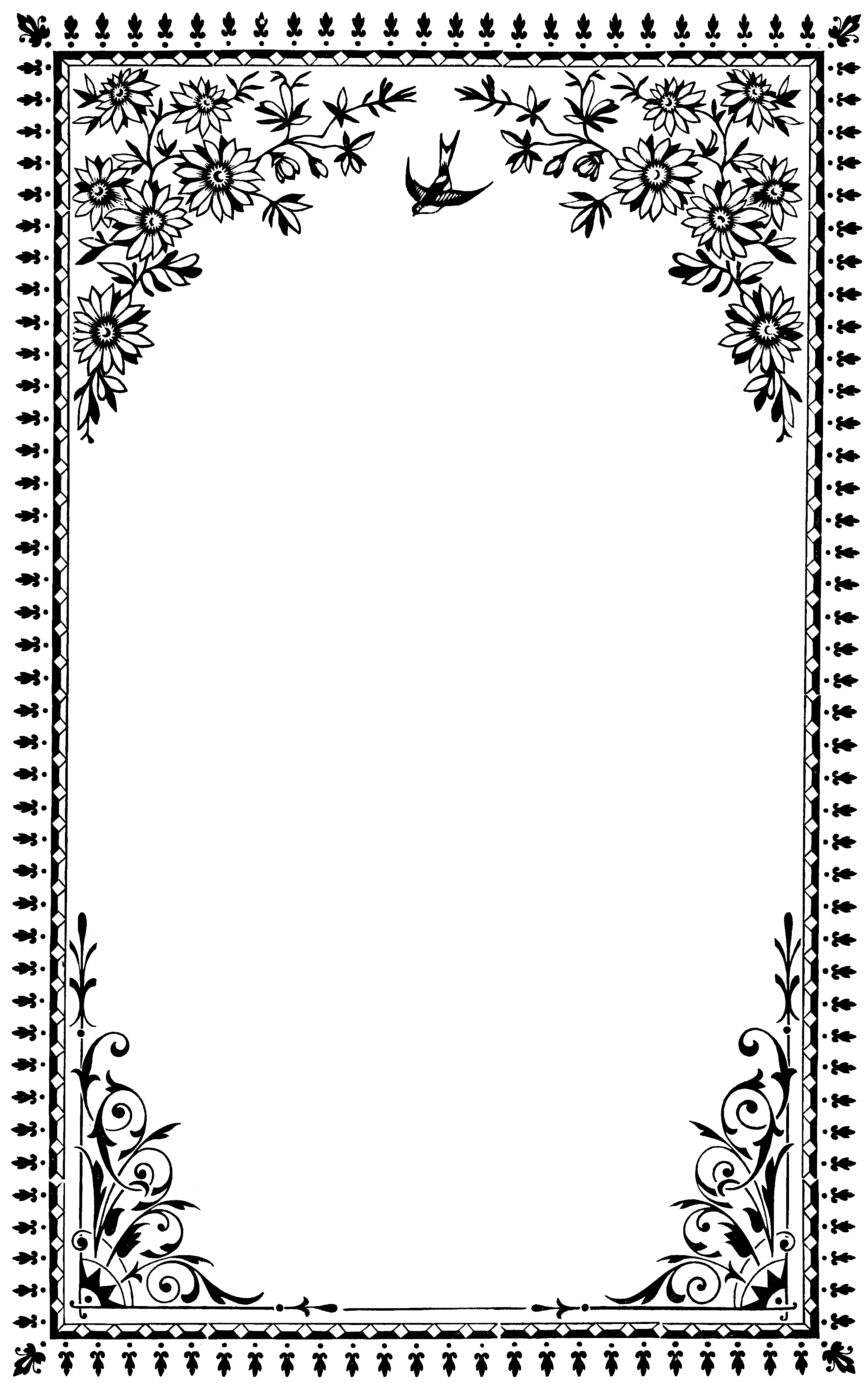 Приложение №3Во время тренингов за активное участие или победу в конкурсахкаждый участник получает баллы (количество устанавливает ведущий). Полученные баллы в конце полугодия можно будет обменять на призы.1 билет на сеанс в Кино-НЕО (6 баллов)1 билет на концерт в арт-кафе «Русский чай» (8 баллов)1 билета на ледовый каток (6 баллов)1 билета на короткий сеанс в 5D-кинотеатр (6 баллов)1 час бильярда (8 баллов)Полчаса игры для двоих без джойстиков на приставке XBOX 360 KINECT от клуба «Аватар» (6 баллов)1 билет на прокат взрослого картинга (мощность 9 л.с.) на 5 минут (7 баллов)Покупка в книжном магазине «Феликс» любых товаров на сумму 150 р. (5 баллов)Заказ пиццы весом до 1 килограмма (10 баллов)2 напитка (чай, кофе, сок) в кафе «Коко-пицца» (10 баллов)